FICHE DE RECUEIL D’INFORMATION PREOCCUPANTEDATE :                Travailleur médico-social :      1. CONCERNE LE(S) MINEURS (S) : 2. SITUATION FAMILIALE DU MINEUR : 3. ORIGINE DE L’INFORMATION4. ELEMENTS PREOCCUPANTS RAPPORTES PAR LE DECLARANT5. INFORMATIONS COMPLEMENTAIRES ET PROPOSITIONS EVENTUELLES (éléments dont vous avez connaissance, mesures déjà en place, professionnels intervenant auprès de la famille et/ou de l’enfant, autres informations connues…) 6. INFORMATION DES PARENTS OU DES DETENTEURS DE L’AUTORITE PARENTALE ET DES MINEURS CONCERNANT  L’INFORMATION PREOCCUPANTEoui   	non  Si non, en quoi l’intérêt du mineur s’y opposait-il : 7. PERSONNE AYANT RECUEILLI L’INFORMATION PREOCCUPANTE :NOM PRENOM:      FONCTION :      ORGANISME/ADMINISTRATION / SERVICE :      TELEPHONE :      E-MAIL :      SIGNATURE(S) : NB : Fiches statistiques à joindre dans les cas suivants : suspicions de violences physiques ou d’infractions sexuelles, ou en complément dans le cadre d’un dossier ouvert à  ou à l’Aide Sociale à l’Enfance.Grille statistiquePrincipaux éléments de danger ou de risque identifiés (cocher 4 items au maximum) : Enfant1   2   3   Troubles mentaux d’un parent    Déficience intellectuelle d’un parent   Conduites addictives d’un parent.   Conflits familiaux ou conjugaux   Violences intrafamiliales   Isolement familial /social   Difficultés socio-économiques    Santé du mineur    Education    Difficultés scolaires / insertion professionnelle    Relation parents/enfants     Violences physiques dont le mineur est auteur    Violences sexuelles dont le mineur est auteur    Troubles du comportement   Troubles du développement de l’enfant    Négligences lourdes    Violences psychologiques envers le mineur    Infractions à caractère sexuel sur le mineur    Violences physiques envers le mineur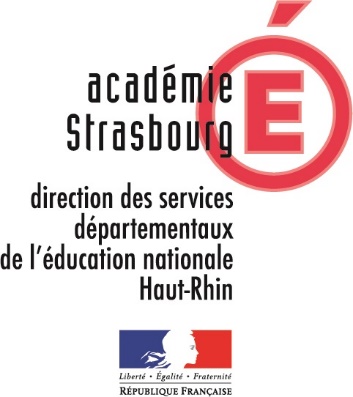 Coordination Enfance en Danger52-54 avenue de la République68000 COLMARNOM :      Prénom :      Sexe : F    M Date de naissance :      Age :       NOM :      Prénom :      Sexe : F   M Date de naissance :      Age :       NOM :      Prénom :      Sexe : F   M Date de naissance :      Age :       Domicile, ou résidence où se trouve le mineur actuellementDomicile, ou résidence où se trouve le mineur actuellementDomicile, ou résidence où se trouve le mineur actuellementSituation scolaire et coordonnées de l’établissementSituation scolaire et coordonnées de l’établissementSituation scolaire et coordonnées de l’établissementClasse :      Etablissement :      Classe :      Etablissement :      Classe :      Etablissement :      Renseignements relatifs aux parentsRenseignements relatifs aux parentsParent 1 de…Parent 2 de….NOM :      NOM :      Prénom :      Prénom :      Date de naissance :      Date de naissance :      Adresse : Adresse :      Téléphone :      Téléphone :      Situation professionnelle :      Situation professionnelle :      Renseignements relatifs aux personnes vivant éventuellement avec le parent 1 ou le parent 2Renseignements relatifs aux personnes vivant éventuellement avec le parent 1 ou le parent 2Personne vivant avec le parent 1Personne vivant avec le parent 2NOM :      NOM :      Prénom :      Prénom :      Date de naissance :      Date de naissance :      Téléphone :Téléphone :Situation professionnelle :      Situation professionnelle :      Autres personnes liées à la famille Autres personnes liées à la famille Autres personnes liées à la famille Autres personnes liées à la famille Autres personnes liées à la famille Nom - PrénomAgeAdresseLien (parenté ou autre)Situation professionnelle/scolaireDATE :        Constat direct du professionnel  Information transmise par :  NOM   PRENOM      ORGANISME/ADMINISTRATION :      SERVICE :      FONCTION :      LIEN AVEC LE MINEUR (enseignant, voisin…):      ADRESSE :       TELEPHONE :      DEMANDE L’ANONYMAT :    oui                 non  